Chester Public LibraryBoard of Trustees MeetingTuesday January 19, 2021 6:30 pmAgendaUnder the emergency provisions of RSA 91-A, this meeting will take place electronically and will be recorded.  To participate, email the library at: chesterpubliclibrary@gmail.com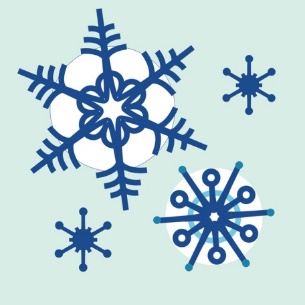 Call to OrderAttendanceReview and Approval of agendaSecretary’s ReportDirector’s ReportDonations and ContributionsTreasurer’s ReportApproval of Expenditures and Incoming ChecksMonthly Statistics10. Old Business: Furniture Donor Tree Covid 19 update11. New Business:Lions Club re: plastic bag recycling John Murray,Fundraiser: Luminaries for the New Year or Christmas12.  Plan next month’s agenda     13. Next Meeting:  February 16, 2021 at 6:30 pm     14. Adjourn